ひらがな　ビンゴひらがな　ビンゴひらがな　ビンゴひらがな　ビンゴひらがな　ビンゴあくせちはらりえきむみお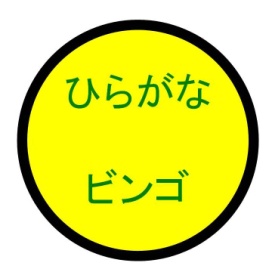 なやしをすらぬうろまるさひらがな　ビンゴひらがな　ビンゴひらがな　ビンゴひらがな　ビンゴひらがな　ビンゴしわへんはせろちいねほくにかやえたよそこならおてひらがな　ビンゴひらがな　ビンゴひらがな　ビンゴひらがな　ビンゴひらがな　ビンゴあかひくむりゆされちたえけへをせめにすそろおもとひらがな　ビンゴひらがな　ビンゴひらがな　ビンゴひらがな　ビンゴひらがな　ビンゴなたかふそまくのちわしやこへもうんいろすほえれつひらがな　ビンゴひらがな　ビンゴひらがな　ビンゴひらがな　ビンゴひらがな　ビンゴあさにきたひまうふやぬすけへちれむとせねこわもおひらがな　ビンゴひらがな　ビンゴひらがな　ビンゴひらがな　ビンゴひらがな　ビンゴいぬさかひらきもまちつりねすやうれけふとゆそほおひらがな　ビンゴひらがな　ビンゴひらがな　ビンゴひらがな　ビンゴひらがな　ビンゴあへからせにめつわりゆているぬえやもねとおほこそひらがな　ビンゴひらがな　ビンゴひらがな　ビンゴひらがな　ビンゴひらがな　ビンゴあたはかさねまならむんしいてすへきにとほおひけそひらがな　ビンゴひらがな　ビンゴひらがな　ビンゴひらがな　ビンゴひらがな　ビンゴうつひすなへをさみしぬけらこほてえむとのくりおろひらがな　ビンゴひらがな　ビンゴひらがな　ビンゴひらがな　ビンゴひらがな　ビンゴんなれちひみきていふぬすそくへしうけもねえつのる